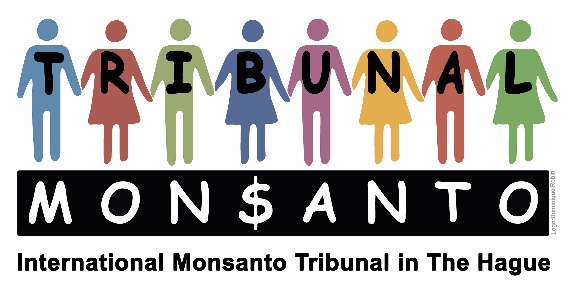 Stitching/Foundation Monsanto Tribunal(ANBI)	Marnixkade 111 HNL-1015 ZL AmsterdamTel.: ++31-6 28 45 17 62www.monsanto-tribunal.orgstichting@monsanto-tribunal.org		Triodos Bank: NL48 TRIO 0390 9546 67Notulen van de bestuursvergadering van de Stichting Monsanto TribunalAmsterdam, 5 september 2017Aanwezig: 	Gerindo Kartadinata, voorzitter		René Lehnherr, penningmeester		Mindi Schneider, vicepresident		Tjerk Dalhuisen, secretarisOrde van de dag:Goedkeuring Jaarrekening 2015 en 2016Bespreking:De jaarrekeningen (Annual report) worden door alle bestuursleden goedgekeurd.Nadat niemand van de aanwezigen nog vragen of opmerkingen had, werd de vergadering door de voorzitter met een dankwoord besloten.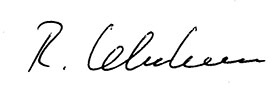 René Lehnherrpenningmeester